Rural Reach Information and Advice BusAn adviser will be available to provide basic information and signpost you to relevant advice and support.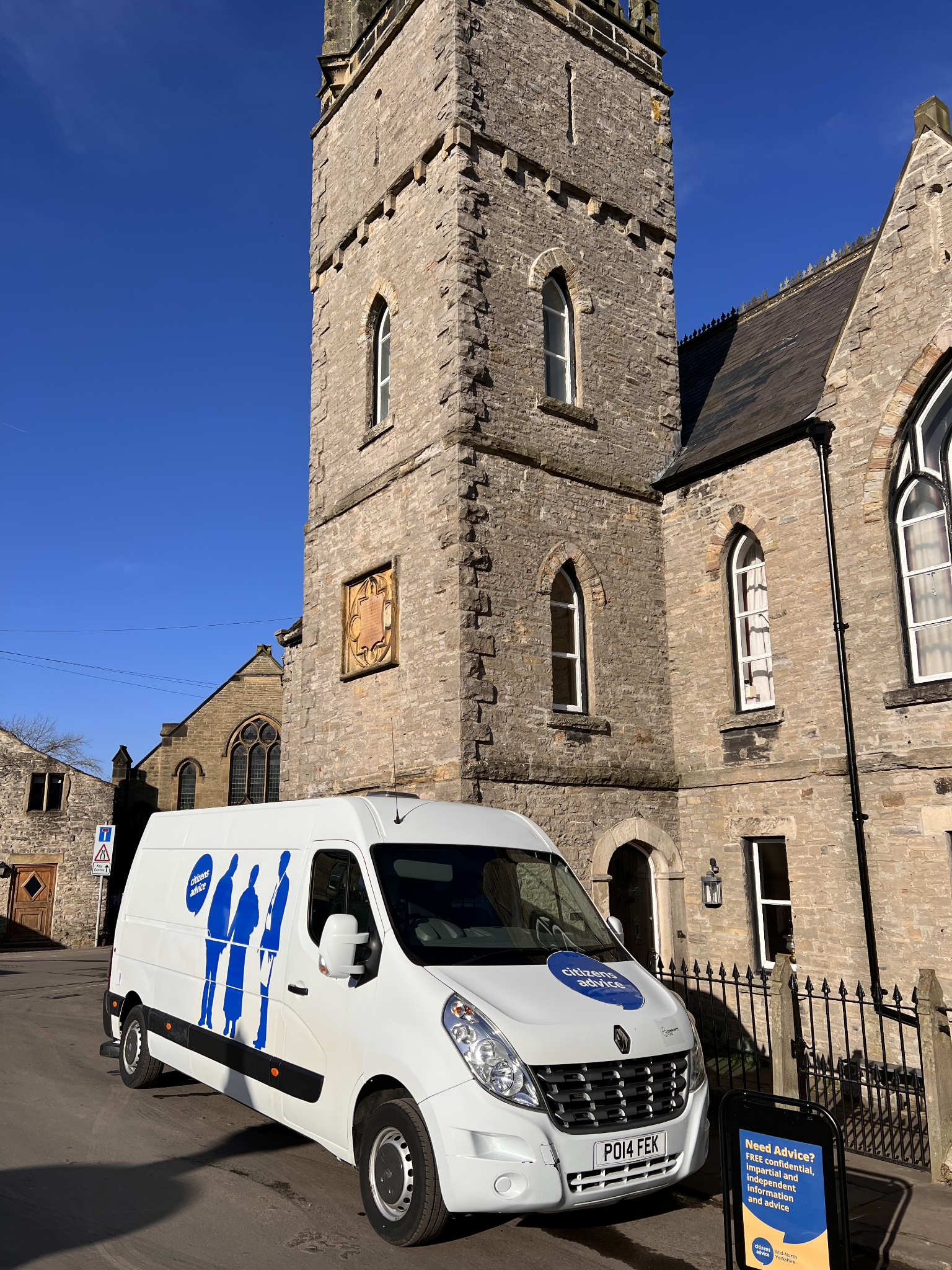 Come along and say hello!   Where:Middleham Outside Sundial HouseWhen:Wednesday 8th Nov 12.00 – 14.00 